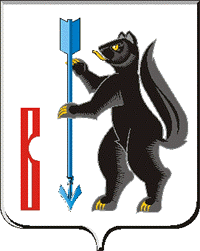 АДМИНИСТРАЦИЯГОРОДСКОГО ОКРУГА ВЕРХОТУРСКИЙР А С П О Р Я Ж Е Н И Е от 30.03.2018г. № 123г.  ВерхотурьеОб утверждении состава комиссии по аттестации кандидатов на должность руководителей, руководителей муниципальных образовательных организаций городского округа ВерхотурскийВ соответствии с Федеральным законом от 06 октября 2003 года № 131-ФЗ «Об общих принципах организации местного самоуправления в Российской Федерации», Федеральным законом от 29 декабря 2012 года №273-ФЗ «Об образовании в Российской Федерации», Положением об аттестации кандидатов на должность руководителей, руководителей муниципальных образовательных организаций городского округа Верхотурский, утверждённым постановлением Администрации городского округа Верхотурский от 28.10.2016 года № 938, руководствуясь Уставом городского округа Верхотурский:1.Утвердить состав комиссии по аттестации кандидатов на должность руководителей, руководителей муниципальных образовательных организаций городского округа Верхотурский (прилагается).2.Признать утратившим силу распоряжение Администрации городского округа Верхотурский от 30.10.2017 года № 299 «Об утверждении состава комиссии по аттестации кандидатов на должность руководителей, руководителей муниципальных образовательных организаций городского округа Верхотурский».3.Опубликовать настоящее постановление в информационном бюллетене «Верхотурская неделя» и разместить на официальном сайте городского округа Верхотурский.4.Контроль исполнения настоящего распоряжения возложить на заместителя главы Администрации городского округа Верхотурский по социальным вопросам Бердникову Н.Ю.Глава городского округа Верхотурский					А.Г. ЛихановУтверждёнраспоряжением Администрациигородского округа Верхотурскийот 30.03.2018г. № 123«Об утверждении состава комиссии по аттестациикандидатов на должность руководителей, руководителей муниципальныхобразовательных организацийгородского округа Верхотурский»Состав комиссии по аттестации кандидатов на должность руководителей, руководителей муниципальных образовательных организацийгородского округа ВерхотурскийБердникова Наталья Юрьевна, заместитель главы Администрации по социальным вопросам городского округа Верхотурский, - председатель Комиссии;Храмцов Алексей Владимирович, начальник Управления образования Администрации городского округа Верхотурский, - заместитель председателя;Доманова Ирина Анатольевна, специалист Управления образования Администрации городского округа Верхотурский,- секретарь Комиссии;Члены Комиссии: Лумпова Елена Сергеевна, председатель комитета по управлению муниципальным имуществом Администрации городского округа Верхотурский;Глушкова Светлана Николаевна, начальник Финансового управления Администрации городского округа Верхотурский;Мамонцева Татьяна Владимировна, заместитель начальника Управления  образования Администрации городского округа Верхотурский;Позднякова Любовь Павловна, начальник юридического отдела Администрации городского округа Верхотурский;Екимова Светлана Аркадьевна, директор ГБОУ СО «Верхотурская гимназия».